 «Различные приёмы работы с текстом на уроках истории»Перемены, происходящие в современном обществе, требуют ускоренного совершенствования образовательного пространства, определения целей образования, учитывающих государственные, социальные и личностные потребности и интересы. В связи с этим приоритетным направлением становится обеспечение развивающего потенциала новых образовательных стандартов.Современный процесс образования требует от его участников совершенно иных подходов к планированию и организации деятельности. Должны применяться новые подходы к обучению и воспитанию подрастающего поколения. Современный учитель не может прийти в класс, выдать заранее заученный текст, проверить некое домашнее задание, полученное на прошлых учебных занятиях, и с чувством исполненного долга уйти из класса.Меняется роль учителя. В первую очередь необходимо научить детей самостоятельно добывать информацию из источников. Значит, нужны какие-то особые формы и методы преподавания. Пересматриваются способы преподнесения учебного материала. Нужно сделать так, чтобы обучающиеся ориентировались в бескрайнем море информации, умели отделять зерна от плевел (главное от второстепенного).Историческое образование способствует формированию систематизированных знаний об историческом прошлом, обогащению социального опыта обучающихся при изучении и обсуждении исторически возникших форм человеческого взаимодействия. Ключевую роль играет развитие способности обучающихся к пониманию исторической логики общественных процессов, специфики возникновения и развития различных мировоззренческих, ценностно-мотивационных, социальных систем. Тем самым, историческое образование приобретает особую роль в процессе самоидентификации подростка, осознания им себя как представителя исторически сложившегося гражданского, этнокультурного, конфессионального сообщества. Обеспечивается возможность критического восприятия окружающей социальной реальности, определения собственной позиции по отношению к различным явлениям общественной жизни, осознанного моделирования собственных действий в тех или иных ситуациях.Развивающий потенциал системы исторического образования связан с переходом от изучения фактов к их осмыслению и сравнительно-историческому анализу, а на этой основе – к развитию исторического мышления обучающихся.Особое значение придается развитию навыков поиска информации, работы с ее различными типами, объяснения и оценивания исторических фактов и явлений, определению обучающимися собственного отношения к наиболее значительным событиям и личностям истории России и всеобщей истории.Чтение является универсальным навыком: это то, чему учат, и то, посредством чего учатся. Как установили ученые, на успеваемость ученика влияет около 200 факторов. Фактор №1 – это навык чтения, который гораздо сильнее влияет на успеваемость, чем все вместе взятые. Исследования показывают: для того, чтобы быть компетентным по всем предметам и в дальнейшем в жизни, человек должен читать 120-150 слов в минуту. Для современных учеников сегодня нет сложностей с поиском необходимой информации, трудности вызывает неумение работать с ней.Не секрет, что современные школьники мало читают, с трудом находят нужную информацию в тексте. В эпоху Интернета у школьников возникает «клиповое мышление», требующее динамичной и дозированной подачи материала. Для такого ребенка мир – это мозаика разрозненных, мало связанных между собой фактов.Клиповое мышление характеризуется рядом особенностей. Текст, который способен воспринимать ребенок, должен состоять из коротких фраз, он должен быть разбит на смысловые блоки небольшого объема. Фрагменты текста могут быть слабо связаны между собой и представлять некую мозаику с частично утраченными элементами.Привыкая воспринимать именно такую информацию, учащимся трудно понять, что в истории, в жизни все процессы и явления связаны между собой. Поэтому использование различных приемов работы с текстом, в том числе на уроке, поможет преодолеть данное противоречие.Также особенностью современных школьников является обширная, но практически бессистемная информированность по всем вопросам. Если мы в прошлом испытывали определенный информационный голод, то сейчас школьникам доступна практически любая информация. Современные учащиеся умеют хорошо ориентироваться в постоянно меняющемся информационном пространстве. Но чаще всего они не умеют анализировать,сопоставлять, делать выводы.Поэтому очень важно научить каждого ученика находить нужную для него информацию в тексте, самостоятельно изучать ее и критически оценивать, воспитать грамотного читателя, понимающего смысл прочитанного текста, умеющего анализировать информацию, выделять главное и второстепенное. Выделяют следующие виды работы с текстом. 1. Поиск информации и понимание прочитанного текста. При осуществлении данной работы с текстом учащийся учится: ориентироваться в содержании текста и понимать его целостный смысл;находить в тексте требуемую информацию;решать учебно-познавательные и учебно-практические задачи,  требующие полного и критического понимания текста.2. Преобразование и интерпретация текста.При осуществлении данной работы с текстом учащийся учится: структурировать, преобразовывать, интерпретировать текст.3. Оценка информации, полученной  из текста. При осуществлении данной работы с текстом учащийся учится: откликаться на содержание информации;выявлять содержащуюся в них противоречивую информацию, конфликтную информацию;находить пути проверки противоречивой информации;высказывать оценочные суждения и свою точку зрения о прочитанном тексте.Существует множество различных приемов и методов работы с текстом:1. Прием «Закрой окно», «Дырявый текст», «Допиши историю».Текст с пропусками предложил использовать психолог Гальперин в середине 1970-х годов для формирования внимания при работе с текстом. Этот метод лежит в основе приема «Закрой окно».У приема много « плюсов», он учит:ориентироваться в содержании текста и понимать его смысл;находить в тексте нужную информацию.Данный прием сочетает в себе элементы игры и исследования, это позволяет повысить интерес к изучаемому вопросу, представить его в необычной форме, учит анализировать информацию, выбирать нужную. Методика работы может быть различной: самостоятельная индивидуальная работа, работа под руководством учителя, (работа в парах, группах).Прием можно использовать:1.при изучении новой темы - Изучив материал параграфа, закройте окна- вставьте пропущенные слова,) - как вариант самостоятельного добывания знаний,2. при контроле знаний - использовать в качестве проверки по изученной теме,3. на этапе закрепления изученного материала4.в качестве домашнего задания.Если тексты разрабатываются по одному параграфу, при изучении новой темы, рабочий лист должен содержать от десяти до двадцати пропусков для глубокого погружения в материал параграфа. Можно предложить текст по целому разделу, если нужно провести контроль знаний по теме.Работа эффективна в группе, учащиеся помогают друг другу усваивать материал, делятся мыслями, идеями, что-то друг другу подсказывают, доказывают, опровергают, учатся взаимодействовать. Тексты с пропущенными словами и историческими ошибками – наиболее любимые задания для пятиклассников и шестиклассников. Прием универсальный и используется в 5-9классах. «Закрой окно!» Укажите пропущенные имена, даты, географические названия. Впишите в каждый пропуск слова так, чтобы в целом получался связанный рассказ.Во 2-ой половине IX века у восточных славян возникает государство, в котором образуются сначала 2 центра ( ______ ) и (_______). В (_____)году князь (__________) объединяет эти центры, появляется единое государство - ( ) Русь.Основными занятиями князей были военные походы, сбор и сбыт дани. До княгини (__________) сбор дани назывался (__________),после убийства князя Игоря в (_____) году она изменила систему сбора дани. Были установлены новые нормы, их называли (________). Также она определила места для сбора дани – это (_________). Нередко в военных походах князья погибали. Так случилось с сыном Игоря и Ольги (____________), которого убили (________).Чтобы прием был эффективным текст должен: соответствовать источникам информации, которые использовались при изучении материала; вопрос должен трактоваться однозначно, нескольких вариантов ответа быть не должно.Прием относят к технологии активных методов обучения, поскольку присутствует элемент игры, но и частично относится к технологии критического мышления, т.к.учит ориентироваться в содержании текста и понимать его целостный смысл, находить в тексте требуемую информацию, размышлять при решении учебно-познавательных задач.Подобная работа проводится с текстами с ошибками.2. Прием «Текст с историческими ошибками»Эту работу можно проводить как индивидуально, так и попарно и в виде групповой работы. Так как это изучение нового материала, то ошибки должны быть не очень сложные. Условия игры:«Ребята, у каждого из вас, (у группы) на парте лежит лист с текстом. Вы должны внимательно изучить содержание рассказа. На эту работу вам дается 10 минут, разрешается делать записи в тетради. Ровно через 10 минут текст будет собран, и вы получите другой текст, с ошибками, которые вам необходимо будет найти. Победит тот, (та команда) кто найдет большее количество ошибок. Возможен вариант игры, когда учащиеся сами пишут (в парах или по одному) текст с ошибками по заданному параграфу, а потом меняются и обнаруживают ошибки.«Древний Египет»Тутмос III намеревался увековечить свое имя, построив величайшую пирамиду Египта. Стараясь во всем отличаться от предыдущих царей, он приказал заложить фундамент постройки на восточном берегу Нила, чтобы ветры, дующие из Сахары, не смогли замедлить строительство. Однако верховный жрец Хеопс доложил царю, что строительство пирамиды затягивается из-за нехватки рабов.Царь повелел собирать войско для похода в далекую северную Нубию. Он рассчитывал на большую добычу: серебро, слоновую кость, дерево и, конечно, “живой товар”. Армия египтян наводила ужас на своих соседей. Покоренные народы называли столицу Египта – город Каир – «городом крови».Обеспечив строительство достаточным количеством рабов, царь повелел завершить строительство пирамиды к концу 1750 года до н.э.Для закрепления, повторения и обобщения исторического материала использую кроссворды, чайнворды, ребусы, тестовые задания. Самостоятельная работа с текстом и иллюстрациями становится увлекательной, если превращается в игру «Найди ошибки». 3. Прием «Найди ошибки»«Древняя Греция». Перед вами изображение древнегреческих богов. Что на этих рисунках неправильно?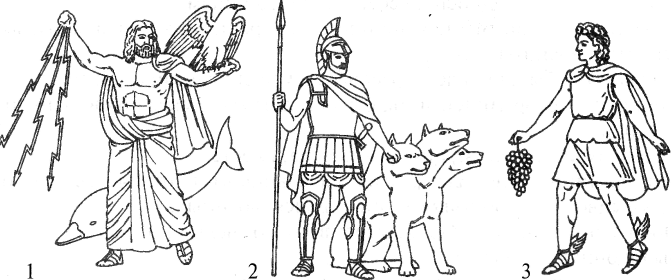 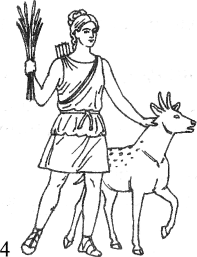 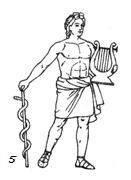 «Крылатые выражения» Подберите к каждому рисунку соответствующее крылатое выражение.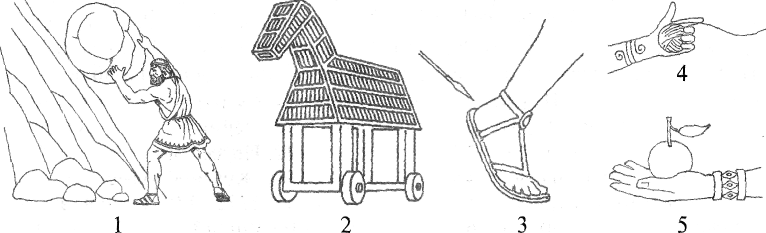 Ахиллесова пята. 2. Нить Ариадны. 3. Сизифов труд. 4. Яблоко раздора. 5. Троянский конь.4.Прием «Исследовательский фартук». У учащихся листы бумаги, на которых схематично изображен фартук. В верхней части фартука записана тема, в нижней части нарисованы карманы. Дети в роли хозяюшки, которая складывает в карманы все самое важное, в течение урока заполняют карманы, учитель затем собирает фартуки и оценивает, кто лучшая хозяюшка. Я прием немного видоизменила, на некоторых уроках использую его конкретно при работе с текстом.В верхней части фартука записана тема, в средней части нарисованы карманы: даты, имена, карман для понятий. В нижней части карман, в который учащиеся «складывают» все важные факты, события, явления.На этапе изучения нового материала, учащиеся, работая с текстом параграфа, отдельным пунктом (в зависимости от объема информации) заполняют карманы. После окончания работы нужно, вынимая из карманов информацию, восстановить содержание текста. Можно прием использовать: при работе с историческим источником, при подготовке к итоговой аттестации, к предметной олимпиаде. Применять прием можно начиная с 5 класса.Информацию в наше время найти не составляет труда, важно научить обработать информацию, найти нужную информацию. Прием учит анализировать текст, выделять главную и второстепенную информацию, учит связному рассказу, так как в конце нужно восстановить содержание текста. Прием обучает   самостоятельно обрабатывать информацию,  формирует самостоятельность мышления. Для того, чтобы прием был эффективным и научил выделять главную информацию нужно периодически его применять.5. Прием «Переводчик».Работа с терминологией занимает на уроках истории и обществознания важное место.Прием помогает разнообразить работу с терминологией, «оживить» ее. Его можно применять, начиная с 5 класса. Можно использовать несколько раз в одном и том же классе, на одном уроке на этапе закрепления изученного материала, на уроке контроля знаний, в качестве домашнего задания, при подготовке к итоговой аттестации, к предметной олимпиаде.Дан текст с полным определением исторических понятий. По развернутому пояснению нужно определить, о каком понятии идет речь и вписать его одним, двумя словами. Прием помогает отработать исторические термины и понятия.«Переводчик» Замените подчеркнутые предложения историческими терминами, впишите одним, двумя словами.16 января 1547 года в Успенском соборе московского Кремля венчался на царство Иван IV. Великий князь Иван Васильевич стал первым в истории Руси царем. К этому времени вокруг молодого царя сложился круг государственных деятелей - совет приближенных царя - ______________________________________. Опираясь на _________________царь провел реформы, которые должны были сформировать такое государство, в котором происходит политическое и экономическое объединение всех земель вокруг сильной центральной власти - _________________________________________.В 1549 году царь повелел собрать в Москве собрание представителей разных сословий всех русских земель - ___________________________________.В 1550 году на соборе был принят новый свод законов Российского государства - _________________________________. В нем увеличен размер платы за проживание с крестьян при переходе от одного помещика к другому - _________________________________ . В правление Ивана IV завершилось формирование органов центрального управления - ______________. Их численность в разные годы доходила до ста.6. Прием «Работа с таблицами». Существует множество способов графической организации материала. Среди них самыми распространенными являются таблицы. В качестве такого примера возьмём линию «сравнение—сопоставление», которая представлена во фрагменте таблицы предметных и общеучебных навыков. Начнём со сравнения объектов одного порядка. Так, в 5-м классе, при изучении темы «Переход от родовой общины к соседской общине» используются определённые методические приёмы для формирования навыка сравнения. Прежде всего, ученикам предлагается форма для осуществления сравнения — таблица и определённые требования к её составлению:у таблицы должно быть название; колонки таблицы должны быть озаглавлены; критерии должны отражать существенные различия и/или сходства объектов. Родовая и соседская общиныУчащиеся читают соответствующий параграф учебника и внимательно рассматривают рисунки, изображающие устройство родовой и соседской общины. Далее ученики получают и последовательно выполняют следующие задания: выявите особенности родовой и соседской общины;определите существенные различия и сходства между родовой и соседской общинами; систематизируйте полученные данные в таблице с указанием критериев сравнения; сформулируйте вывод о значении перехода от одного вида общины к другому для дальнейшего развития общественных отношений;дайте определение понятия «соседская община» на основе её характерных признаков. В процессе совместной работы выявляются особенности изучаемых объектов, выясняется, что значит «существенные» различия и сходства, как правильно формулировать критерии. При заполнении таблицы и подведении итога ученики должны убедиться, что сравнение помогло им открыть что-то важное, новое, только при соблюдении этого условия проделанная работа не будет бесполезной.7. Приём «Толстые и тонкие вопросы» (вызов, осмысление, рефлексия)Прием «Толстые и тонкие вопросы» может быть использован на любой из трех фаз урока: на стадии вызова - это вопросы до изучения темы, на стадии осмысления - способ активной фиксации вопросов по ходу чтения, слушания, при размышлении - демонстрация понимания пройденного.По ходу работы с таблицей в правую колонку записываются вопросы, требующие простого, односложного ответа.8. Прием «Кубик Блума». Американский педагог и психолог Бенджамин Блум является автором нескольких оригинальных приёмов педагогической техники. Один из них «Кубик Блума».На гранях кубика написаны начала вопросов:«Почему»,«Объясни»,«Назови»,«Предложи»,«Придумай»,«Поделись»Учитель (или ученик) бросает кубик. Необходимо сформулировать вопрос к учебному материалу по той грани, на которую выпадет кубик.Легко заметить, что вопросы во многом соответствуют основным идеям книг американского педагога и психолога. Б. Блум считал, что одной из основных задач школы является обучение решению проблем, с которыми придется столкнуться в жизни и умению применять полученные знания на практике к широкому кругу проблем.К примеру, вопрос, начинающийся со слова “Назови…” может соответствовать уровню репродукции, т.е. простому воспроизведению знаний.Вопросы, начинающиеся со слов “Почему…” соответствуют так называемым процессуальным знаниям. Ученик в данном случае должен найти причинно-следственные связи, описать процессы, происходящие с определённым предметом или явлениеОтвечая на вопрос “Объясни…” ученик использует понятия и принципы в новых ситуациях, применяет законы, теории в конкретных практических ситуациях, демонстрирует правильное применение метода или процедуры.И, конечно же, задания «Предложи…», «Придумай…», «Поделись…» направлены на активизацию мыслительной деятельности ученика. Он выделяет скрытые (неявные) предположения, проводит различия между фактами и следствиями, анализирует, оценивает значимость данных, использует знания из разных областей, обращает внимание на соответствие вывода имеющимся данным.Вполне очевидно, что банальная зубрёжка не поможет ученику результативно усвоить учебный материал.Причём можно заметить, что не только гораздо легче ответить на вопросы репродуктивного характера, но и сформулировать их. Сложнее сформулировать вопросы, направленные на поиск причинно-следственных связей. Еще сложнее сформулировать вопросы-задания, начинающиеся со слов «Предложи…», «Придумай…», «Поделись…». И, конечно, учитель должен по-разному оценивать труд учеников по составлению вопросов-заданий.9. Прием «Верите ли вы?» (верные и неверные утверждения) Этот прием может быть началом учебного занятия. Обучающиеся выбирая «верные утверждения» из предложенных преподавателем описывают заданную тему (ситуацию, обстановку, систему правил). Информацией (текст параграфа, лекция по данной теме) мы возвращаемся к данным утверждениям и просим обучающихся оценить их достоверность, используя полученную на уроке информацию.10. Прием «Ключевые слова».«Ключевые слова»  –  стадию вызова на учебном занятии можно осуществить многими методами, в том числе и хорошо известными, например, «ключевые слова», по которым можно придумать рассказ или расставить их в определенной последовательности, а затем, на стадии осмысления искать подтверждение своим предположениям, расширяя материал.11. Прием «Кластер».  «Кластер» («грозди»). Создание кластеров, также как и таблиц, опорных конспектов позволяет систематизировать материал, выделить в нем главное.В ходе ознакомления с определенной информацией учащиеся ее анализируют, выделяют смысловые единицы и располагают их в определенном графическом порядке.Работать с кластером можно на любом этапе урока, а так же при выполнении домашнего задания.Так, при изучении темы «Олимпийские игры» (5 класс, история) в качестве одного из заданий предлагается составление кластера на тему «Олимпийские игры в Древней Греции и сегодня». Причем учащиеся выбирают сами, будут ли они заполнять уже готовую схему кластера или самостоятельно создадут «новый продукт». Таким образом, на уроке произойдет связь прошлого и настоящего.Результат использования приёмов работы с текстомРабота с документом приближает обучающихся к изучаемому событию, создает особый эмоциональный фон восприятия. Это позволяет:повысить качество организации учебного процесса;увеличить объема изучаемого учебного материала;повысить темпа учебного занятия;использовать различные формы организации учебной деятельности,усилить мотивацию обучающихся;создать условия для формирования общекультурных компетенций и собственного индивидуального отношения к рассматриваемой проблеме.Образовательный процесс приобретает исследовательский характер. Изменяется и функциональная деятельность учителя — он выступает преимущественно как организатор и координатор самостоятельной работы обучающихся.Литература:Федеральный закон Российской Федерации от 29 декабря 2012 г. N 273-ФЗАнтонов П. Исторический факт и его объяснение. Тезисы для размышления // Преподавание истории в школе. 2004. № 1.Заир-Бек С.И. Развитие критического мышления на уроке: пособие для учителей общеобразовательных учреждений. М.: Просвещение, 2011Ярославцева М.Ю. Методика работы с текстовой информацией на уроках истории. Курс лекций для дистанционного обучения. Журнал История 17/2009КритерииРодовая общинаСоседская общинаВладение землёй и угодьями Характер труда Степень обобществления имуществаОсновные занятия Жилище и его обитатели Толстые?Тонкие?   Дайте 3 объяснения, почему...? 
   Объясните, почему...?
   Почему Вы думаете ...?
   Почему Вы считаете ...?
   В чем различие ...? 
   Предположите, что будет, если...?
   Что, если ...?    Кто?
   Что? 
   Когда?
   Может …?
   Будет ...?
   Мог ли ...?
   Как звать ...? 
   Было ли ...?
   Согласны ли Вы ...?
   Верно ли ...? 